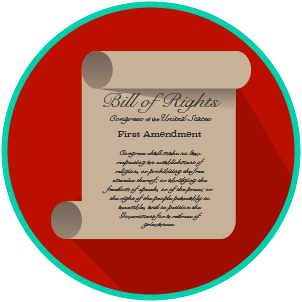 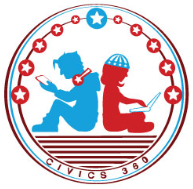 The Bill of Rights and Amendments 2-10 Video #2QuestionList Specific Evidence from the VideoComplete Sentence1. What are the big ideas in the following amendments? Amendment 2:1. What are the big ideas in the following amendments? Amendment 3:1. What are the big ideas in the following amendments? Amendment 4:2. What are the three big ideas in the 5th Amendment?3. Why is due process an important civil right?4. How does protection against self- incrimination support the right to due process?5. What are the big ideas in the following amendments?Amendment 6:5. What are the big ideas in the following amendments?Amendment 7:5. What are the big ideas in the following amendments?Amendment 8:5. What are the big ideas in the following amendments?Amendment 9:5. What are the big ideas in the following amendments?Amendment 10:6. Why does the 9th Amendment add to constitutional rights and liberties?Extra Notes Section